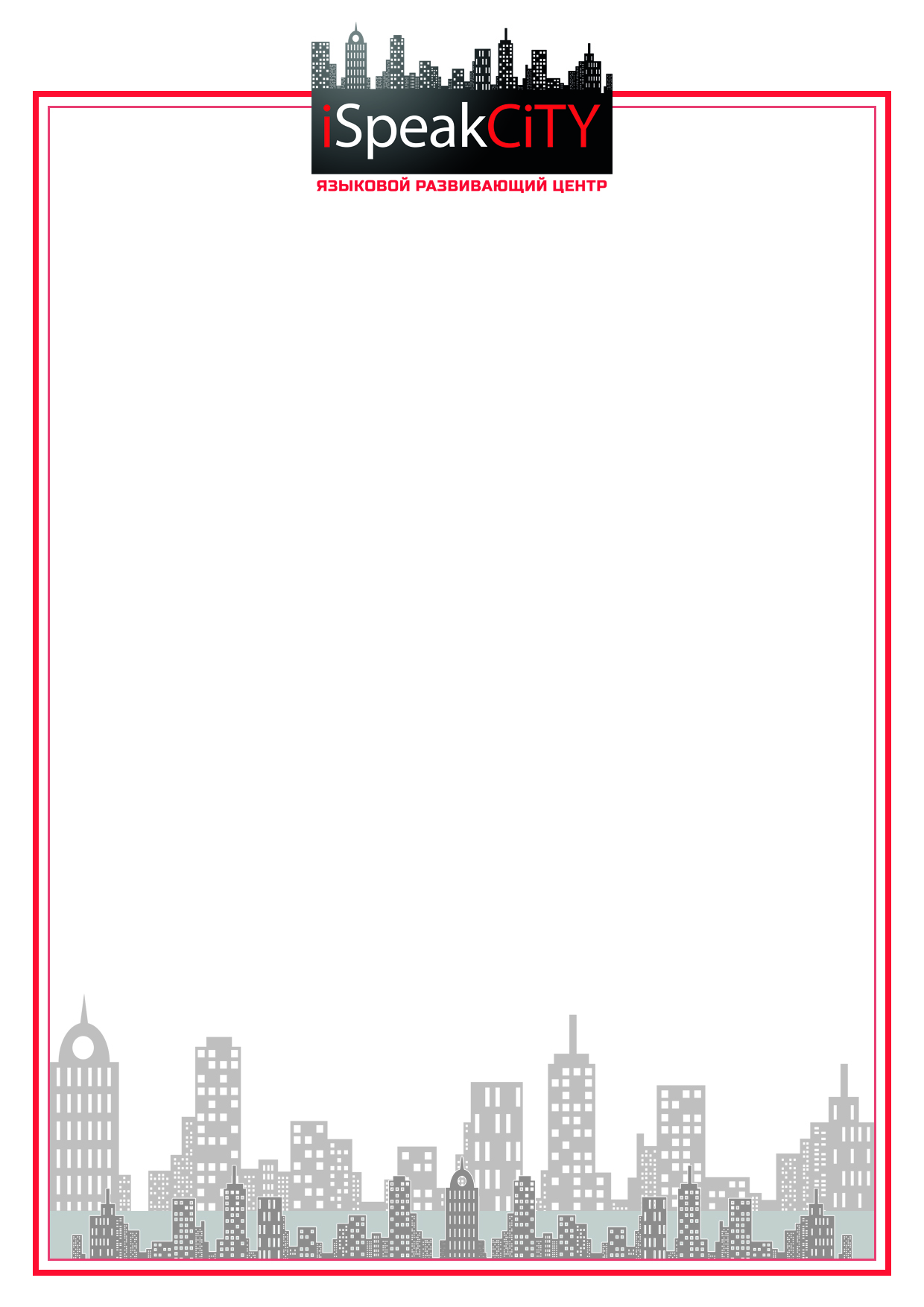         Анкета участника конкурса  «ИнглишМАНИЯ»Ф.И.О._________________________________________________________________Дата рождения: ________________________________________________________Школа №    _________________________ Класс ______________________________Контактный телефон: __________________________________________________Электронная почта:    __________________________________________________Оценка по английскому языку в школе: _____________________________________Почему Вы принимаете участие в Конкурсе?______________________________________________________________________________________________________________________________________________________________Согласие на обработку персональных данных:  Я__________________________________________________________________________________                                                                       ФИО родителя (законного представителя) полностьюПаспорт_________________ выдан ______________________________________________________                                            (серия, номер)                                                (кем и когда выдан)_______________________________________________ «_____» ____________ _________ года.Адрес регистрации____________________________________________________________________(далее – «Субъект персональных данных»)Являясь законным представителем несовершеннолетнего обучающегося____________________________________________________________________________________                                          (ФИО несовершеннолетнего)Дата рождения ___________________ год, приходящегося мне (сыном, дочерью)__________________,Зарегистрированного  по адресу ____________________________________________________________,Посещает школу, сад ______________________________________________________________________                                                                                                    (№ и название ОУ)Свободно, своей волей и в своем интересе принимаю решение о предоставлении моих персональных данных и персональных данных моего ребенка и даю согласие на следующие операции в рамках обработки (в том числе смешанной: автоматизированной и неавтоматизированной: сбор, систематизацию, накопление, хранение, уточнение (обновление, изменение), использование (в указанных ниже целях), обезличивание, блокирование, уничтожение, передачу Языковому развивающему центру iSpeakCiTY,      зарегистрированному по адресу: город Иваново, проспект Ленина, дом 34, 3 этаж.Персональные данные, на обработку которых дается согласие: фамилия, имя, отчество; информация о дате рождения; пол; информация о месте жительства; сведения об образовании;  контактный телефон; адрес электронной почты, фото- и видеоматериалы с моим участием и участием ребенка.Подтверждаю, что ознакомлен (а) с положениями Федерального закона от 27.07.2006 №152-ФЗ «О персональных данных», права и обязанности в области защиты персональных данных мне разъяснены.«____»______________ 2017 г.          __________________                 _______________________                                                                             Подпись                                         Расшифровка